P2P Summer Academy. W1HYBRID (ONLINE + CRACOW), 4-6.06.2021ABOUT THE EVENTP2P Summer Academy is a peer-to-peer capacity building space for liberal think tanks and foundations. It will support them in re-thinking activities, evaluating their work, learning new skills on how to work better and communicate more effectively with their audience. It will be a space for multifaceted development, especially for smaller organizations.Workshop 1 will be dedicated to fundraising. Participants will learn how to develop ambitious, yet achievable fundraising plans based on successes and challenges, and will get tools that will help them to organize practical and effective fundraising goals based on the seven simple steps.EVENT SCHEDULE04.06.2021 18:00	WelcomeMilosz Hodun, Second Vice-President, European Liberal Forum18:15 	Introduction to the project & introduction of participantsMichal Tecza, Projekt: Polska18:30 	Workshop: How to build a successful fundraising strategy. Step 1Anna Makowka, trainer, Czulent Association20:00 	END OF THE FIRST DAY05.06.202109:30 	Workshop: How to build a successful fundraising strategy. Step 2-4Anna Makowka, trainer, Czulent Association12:30 	The Liberal Way	Agata Stremecka, President of the Board, Forum of the Civic Development (FOR)13:15 	Evaluation of Day IIMichal Tecza, Projekt: Polska13:30 	END OF THE SECOND DAY06.06.202109:30 	Workshop: How to build a successful fundraising strategy. Step 5-7Anna Makowka, trainer, Czulent Association12:30 	Online Fundarasing	Laura Owen, Head of Engagement Unit, ALDE Party13:15 	Evaluation of the eventMichal Tecza, Projekt: Polska13:30 	END OF THE EVENTEVENT VENUEIn cooperation with: 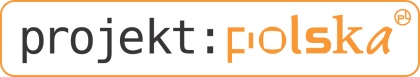 An event organised by the European Liberal Forum (ELF) in cooperation with Projekt: Polska. Co-funded by the European Parliament. The views expressed herein are those of the speaker(s) alone. These views do not necessarily reflect those of the European Parliament and/or the European Liberal Forum asbl.